Publicado en Estepona  el 24/05/2018 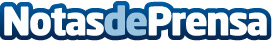 Kempinski Hotel Bahía gana la I Costa del Sol Beach Polo CupGran éxito de la I Costa del Sol Beach Polo Cup celebrada en el exclusivo Kempinski Hotel Bahía y que atrajo a más de 2.000 espectadores los días 19 y 20 de mayo. Los equipos internacionales de polo compitieron durante los dos días del evento para deleite del público presente. El equipo Kempinski Hotel Bahía resultó vencedor del torneoDatos de contacto:Georgina ShawResponsable de Prensa Kempinski Hotel Bahía952903154Nota de prensa publicada en: https://www.notasdeprensa.es/kempinski-hotel-bahia-gana-la-i-costa-del-sol Categorias: Andalucia Entretenimiento Otros deportes http://www.notasdeprensa.es